МУНИЦИПАЛЬНОЕ ОБРАЗОВАНИЕ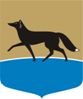 ГОРОДСКОЙ ОКРУГ ГОРОД СУРГУТДУМА ГОРОДА СУРГУТАРЕШЕНИЕПринято на заседании Думы 26 октября 2016 года№ 4-VI ДГО заместителях Председателя Думы города Сургута VI созыва В соответствии со статьёй 30, пунктом 1 статьи 32 Устава муниципального образования городской округ город Сургут 
Ханты-Мансийского автономного округа – Югры, статьёй 6 Регламента Думы города Сургута, утверждённого решением Думы города от 27.04.2006 
№ 10-IV ДГ (в редакции от 01.07.2016 № 908-V ДГ), Дума города РЕШИЛА: 	1. Избрать заместителем Председателя Думы города Сургута VI созыва, осуществляющим свою деятельность на постоянной основе, депутата Думы города Артёма Михайловича Кириленко.	2. Избрать заместителем Председателя Думы города Сургута VI созыва, осуществляющим свою деятельность на непостоянной основе, депутата Думы города Сергея Викторовича Васина.	3. Избрать заместителем Председателя Думы города Сургута VI созыва, осуществляющим свою деятельность на непостоянной основе, депутата Думы города Виктора Георгиевича Пономарева.	4. Избрать заместителем Председателя Думы города Сургута VI созыва, осуществляющим свою деятельность на непостоянной основе, депутата Думы города Максима Николаевича Слепова.Председатель Думы города					            Н.А. Красноярова«28» октября 2016 г.